《植树的牧羊人》教学设计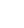 一、教材分析《植树的牧羊人》是部编语文教材七年级上册第四单元中的第二篇课文。本单元课文，从不同方面诠释了人生的意义和价值，彰显了理想的光辉和人格力量。本单元的要求是继续学习默读，在课本上勾画关键语句，在整体把握文意的基础上，理清作者思路。本课在阅读方法上主要运用默读，在分析文本时主要采用圈点勾画的学习方法。本课重在学生自身从文本中获得的阅读体验，因此采用自主、合作、探究的学习方式进行，真正发挥学生的主体作用，让学生从文本中获得自己对人生的有益启示，引导他们以后在学习和生活中的价值取向。二、学情分析七年级的学生刚刚进入中学阶段，正是人生观、价值观树立的关键时期，学习本单元，有助于学生美好品质的培养。再加上本单元课文内容浅显，学生都能从文本中或多或少有所收获，因此本单元侧重于学生不同的阅读体验。三、课标描述（摘要）及其解读摘要：养成默读习惯，有一定速度，在通读课文的基础上，理解、分析内容。解读：默读是七年级学生阅读的一种方法，要在平时的阅读中训练和培养，《植树的牧羊人》一文篇幅较长，适合学生默读，让学生在默读中走入文本，理解、分析内容。摘要：欣赏文学作品，有自己的情感体验，初步领悟作品的内涵，从中获得对自然、社会、人生的有益启示。解读：《植树的牧羊人》的故事很震撼，语言虽然朴实，但很有冲击力，能给读者带来不同的体验和感悟。相信学生能结合自身生活体验从中读出自己的感受，从中获得自己对人生的思考。四、教学目标1．通过默读课文，运用圈点勾画，概括内容要点，理清故事情节。2．通过揣摩细节描写,分析人物形象，从而多角度理解文章中心。3．感悟植树老人执著坚毅.无私奉献的精神，激发热爱自然、保护生态的思想感情。五、教学重难点重点：通过默读课文，运用圈点勾画，概括内容要点，理清故事情节。难点：通过揣摩细节描写,分析人物形象，从而多角度理解文章中心。六、教学准备课件七、教学过程（一）情境导入画家，用他的画笔在长长的宣纸上，在大片的空白中，绘出青山绿水，而他远离浮躁，回归自然，孤独的行走在茫茫荒漠中，用自己的双手把一片荒漠变为绿洲。这个人是谁？他做出了怎样的壮举？今天让我们一起走进《植树的牧羊人》。板书课题及作者。（二）预习与交流1、学生齐读学习目标，明确学习重难点。2、检测学生预习情况，督促学生字词积累。慷慨 (    )          废墟 (   )         呼啸(    )帐篷(    )        坍(    )塌干涸(   )  酬(   )劳刨(    )根问底   微薄(   )       薄（    ）荷3、重点词语词义掌握。慷慨：废墟:不毛之地：刨根问底：4、作者及其作品简介让•乔诺（1895～1970）,生于法国普罗旺斯地区马诺斯克市，法国著名作家、电影编剧。在第一次世界大战时曾当过步兵，在经历惨烈场面后成为坚定的和平主义者。让•乔诺的作品获奖很多，部分作品被搬上银幕，被认为是法国二十世纪最著名的作家之一。让•乔诺的作品多半作品都是以他的家乡和周边地区—阿尔卑斯山和普罗旺斯地区为背景。马诺斯克的居民至今还为让•乔诺感到骄傲，当地建有纪念他的让•乔诺中心，还有一条街名叫让•乔诺街。这部作品在1987年被著名的加拿大动画大师弗烈德瑞克制作成一部动画片，并荣获第六十届(1988)奥斯卡最佳动画短片奖。  （三）解题:数学家华罗庚读书不是从头至尾一字一句地读，而是先对着书名思考片刻，想完后再打开书。课文以”植树的牧羊人”为题,你能得到了那些信息？有哪些疑问？你认为本文题目有什么作用？1）牧羊人植树。既概括了文章的主要内容，又点明了故事的主人公。2）牧羊人为什么要植树？在什么地方植树？植树多长时间？他的成果如何？他是一个什么样的人？文中人物除了牧羊人，还有谁？……3)设置悬念，引起读者的阅读兴趣。( 四)  初次默读，整体感知1．请同学们快速默读全文默读要求：不出声，不动唇，不指读，不回顾，每分钟进入视野的文字不少于400字，一气呵成读完全文，默读的同时要勾画关键词句，可参看老师课件提示的信息勾画，并试着概括课文内容，训练用时6分钟。2.   考考你的记忆力，抢答课文的人物有          主人公是________________姓名：_______________家庭住址：__________________家庭情况：_______________职业：___________爱好：_______时间：            （时间顺序）成果：高原以前是                后来是             .3.我不是主人公，那我有什么作用呢？我是线索人物，我和牧羊人三次见面，是这片土地变化的见证者。而且增强了故事的真实性。4.   请你用一句话概括本文的故事情节。参考句式：课文讲述了一个 (主要人物)，用了（  ）年时间，在 (地点) (事件的经过)，最终 (事件的结果)的故事。设计意图：初次默读，让学生对故事内容有整体的认识和把握。（四）再次默读，解决具体问题。宋代文豪苏东坡认为，读书每读一遍，只要理解和消化一个问题就行了，一遍又一遍地读，就能读透全书。1.请同学们过滤性默读，勾画出在“我”的三次探访中，描写环境的语句，进而概括出每次环境的特点。预设答案：被弃置的村庄，毫无生机；绵延的树木，溪水初现；生活幸福的绿洲，生机勃勃。环境的变化堪称奇迹，而这一奇迹的创造者是牧羊人.2.默读文中描写牧羊人的段落，画出描写牧羊人的相关语句（包括直接描写和间接描写）请用“从文中的________________，可以看出，他是一个___________的人”的句式，说说你对牧羊人的认识。（要求：运用圈点勾画的学习方法，在文中划出相关语句。）学生独立思考后回答，老师把简洁的词句进行板书。答案预设：慷慨无私、不图回报、自信平和、安静、忠厚、不张扬、整洁、一丝不苟、热爱生活、细致、无私奉献、一心一意`不图回报设计意图：走入文本，从文本中分析牧羊人的形象，避免学生脱离文本的过度解读，引导学生在阅读上运用正确的学习方法，让学生从牧羊人身上学习优良的品质，帮助学生树立正确的人生观、价值观，并在他们的学习和生活中有所启发。这样一位值得尊敬的老人，作者是通过哪些描写方法塑造的？（外貌描写、动作描写、心理描写、神态描写、语言描写，侧面描写）选择印象最深刻的或者描写最生动的师生共同品读。文句预设：（1）房顶很严实，一滴雨水也不漏。房间里收拾的很整齐，餐具洗得干干净净，地板上没有一点儿灰尘，猎枪也上过了油。炉子上，还煮着一锅热气腾腾的汤。他的衣服扣子缝得结结实实，补丁的针脚也很细，几乎看不出来。（细节描写）（2）牧羊人拿出了一个袋子，从里面倒出一堆橡子，散在桌上。接着，一颗一颗仔细地挑选起来。他要把好的橡子和坏的橡子分开。（动作描写）（3）我问他，这块地是你的吗？他摇摇头说，不是。那是谁的地？是公家的，还是私人的？他说不知道。（语言描写）细节描写，是作品中对一些富有艺术表现力的细小事物、人物的性格、外貌、心理、动作以及环境等一些细微而又典型的情节所做的细腻、具体的描写。设计意图：通过重点揣摩细节描写,分析人物形象，从而多角度理解文章中心。3。对于这样一位值得尊敬的创造奇迹的老人，作者感觉用描写不足以表达自己的赞扬和钦佩之情，他不由自主地对牧羊人作出评价。请找出这样的段句，并说说它们的作用。第一自然段和最后一自然段。作用：第一段点明题旨并总领全文奠定了文章的感情基调,概括了人物形象:一个难得的好人.尾段既照应开头首尾呼应,又给牧羊人以高度的评价,立意深远,使文章主题上升到人生哲理的高度,给人以深刻的启迪.“人类除了毁灭，还可以像上天一样创造。”“这是老人种树带来的连锁反应，是我见过的最了不起的奇迹！”“一万多口人的幸福生活，都源于这位叫艾力泽。布菲的老人”（五）学文悟理本文展现了牧羊人无私奉献、坚持不懈的精神，启示我们:无论处于怎样的环境之中,无论遇到多大的困难,应该积极乐观地面对生活,努力使自己的生命更有意义.相信只要心存美好的愿望并长期不懈地努力去做,人一定可以改变恶劣的生存环境,大自然也一定会给予丰厚的回馈,人类的可悲命运最终会被改变.它还告诉我们:人要善待自然,爱护环境,保护环境,与自然和谐相处.(六)小组讨论：我们生活中有没有这样的牧羊人呢？1。所有的伟大都是来源于生活中的平凡，父母、老师、清洁工、护林员……都是牧羊人。2。古今中外还有些伟大人物更有牧羊人的这种精神。答案预设：居里夫人、爱迪生、李时珍、詹天佑、袁隆平、钱学森、屠呦呦等。我们要将他们的精神传递。带着对牧羊人深深的敬意我们走出这篇文章，希望学习中的同学们，无论基础多差，都能积极乐观地学，树立目标，并不懈的努力，让自己知识的园地生机勃勃；愿生活中同学们也能做一位心存大善大爱的“牧羊人”，脚踏实地、坚持不懈、无私奉献把我们的家园建设的更加美好！